АДМИНИСТРАЦИЯМУНИЦИПАЛЬНОГО ОБРАЗОВАНИЯСЕЛЬСКОЕ ПОСЕЛЕНИЕПЕТРОВСКИЙ  СЕЛЬСОВЕТСАРАКТАШСКОГО РАЙОНАОРЕНБУРГСКОЙ ОБЛАСТИП О С Т А Н О В Л Е Н И Е_________________________________________________________________________________________________________10 мая 2023 года                                с. Петровское                                             № 25/1- пО внесении изменений в постановление администрации Петровского сельсовета от 07.02.2023 №11-п «О подготовке проекта внесения изменений в Генеральный план и Правила землепользования и застройки муниципального образования Петровский сельсовет Саракташского района Оренбургской области»В соответствии со статьей 24, 31 Градостроительного кодекса Российской Федерации, руководствуясь Федеральным законом от 06.10.2003 № 131-ФЗ «Об общих принципах организации местного самоуправления в Российской Федерации», Федеральным законом от 29.12.2004 № 191-ФЗ «О введении в действие Градостроительного кодекса Российской Федерации», Земельным кодексом Российской Федерации, Уставом муниципального образования Петровский сельсовет Саракташского района Оренбургской областиВнести в постановление администрации Петровского сельсовета от 07.02.2023 № 11-п «О подготовке проекта внесения изменений в Генеральный план и Правила землепользования и застройки муниципального образования Петровский сельсовет Саракташского района Оренбургской области» (далее Постановление) следующие изменения:1.1. Наименование Постановления изложить в следующей редакции: «О разработке Генерального плана и Правил землепользования и застройки муниципального образования Петровский сельсовет Саракташского района Оренбургской области»;1.2. Пункт 1 Постановления  изложить в следующей редакции: «1. Создать комиссию по подготовке проекта Генерального плана и Правил землепользования и застройки муниципального образования Петровский сельсовет Саракташского района Оренбургской области в составе согласно приложению №1 к настоящему постановлению»;1.3. Пункт 2.1 Постановления  изложить в следующей редакции: «2.1. Порядок разработки Генерального плана и Правил землепользования и застройки муниципального образования Петровский сельсовет Саракташского района Оренбургской области согласно приложению №2 к настоящему постановлению»; 1.4. Пункт 2.2 Постановления  изложить в следующей редакции: «2.2. Положение о комиссии по подготовке проекта Генерального плана и Правил землепользования и застройки муниципального образования Петровский сельсовет Саракташского района Оренбургской области согласно приложению №3 к настоящему постановлению»;1.5. Пункт 2.3 Постановления  изложить в следующей редакции: «2.3. Положение о порядке направления предложений заинтересованных лиц в комиссию по подготовке проекта Генерального плана и Правил землепользования и застройки муниципального образования Перовский сельсовет Саракташского района Оренбургской области согласно приложению №4 к настоящему постановлению»; 1.6. Наименование приложения №1 к Постановлению изложить в следующей: «Состав комиссии по подготовке проекта Генерального плана и Правил землепользования и застройки муниципального образования Петровский сельсовет Саракташского района Оренбургской области»;1.7. Приложение №2 к Постановлению изложить в редакции согласно приложения №1 к настоящему постановлению; 1.8. Приложение №3 к Постановлению изложить в редакции согласно приложению №2 к настоящему постановлению; 1.9. Приложение №4 к Постановлению изложить в редакции согласно приложению №3 к настоящему постановлению.Настоящее постановление вступает в силу со дня его подписания;Контроль за исполнением настоящего постановления оставляю за собой.Глава сельсовета                                                                      О.А. МитюшниковаРазослано: прокуратуре района, членам рабочей группы, на сайт, в дело Приложение  №1к постановлению администрации муниципального образования                 Петровский сельсовет                                   Саракташского района Оренбургской области от 10.05.2023 № 25/1-пПорядок разработки Генерального плана и Правил землепользования и застройки муниципального образования Петровский сельсовет Саракташского района Оренбургской области Приложение  №2к постановлению администрации муниципального образованияПетровский сельсовет Саракташского района Оренбургской области от 10.05.2023 № 25/1-п Положение о комиссии по подготовке проекта Генерального плана и Правил землепользования и застройки муниципального образования Петровский сельсовет Саракташского района Оренбургской области 1. Общие положения 1.1. Настоящее Положение определяет задачи, функции, права и порядок деятельности Комиссии по подготовке проекта Генерального плана и Правил землепользования и застройки муниципального образования Петровский сельсовет Саракташского района Оренбургской области (далее по тексту – Комиссия).1.2. Определить местонахождение Комиссии по адресу: Оренбургская область, Саракташский район, с.Петровское, ул. Школьная, д.1 , (телефон для справок 8 (35333) 25-3-80)1.3. Комиссия формируется на основании постановления администрации муниципального образования Петровский сельсовет Саракташского района Оренбургской области и осуществляет свою деятельность в соответствии с Градостроительным кодексом Российской Федерации, Правилами землепользования и застройки муниципального образования Петровский сельсовет Саракташского района Оренбургской области и настоящим Положением.1.4. Комиссия создается в целях: - создания условий для устойчивого развития территории поселения, сохранения окружающей среды и объектов культурного наследования; обеспечения прав и законных интересов физических и юридических лиц, в том числе правообладателей земельных участков и объектов капитального строительства; реализации прав граждан, проживающих на территории поселения, на благоприятные условия жизнедеятельности; информирование общественности и обеспечения права участия граждан в принятии решений1.5. Решения Комиссии являются рекомендательными для принятия главой муниципального образования постановлений (распоряжений) по вопросам землепользования и зонирования на территории муниципального образования Петровский сельсовет Саракташского района Оренбургской области.2. Полномочия комиссии К полномочиям комиссии относятся:2.1. Организация и рассмотрение предложений о разработке Генерального плана и Правил землепользования и застройки муниципального образования Петровский сельсовет Саракташского района Оренбургской области.2.2. Подготовка предложений по проекту Генерального плана и Правил землепользования и застройки муниципального образования Петровский сельсовет Саракташского района Оренбургской области, проектов местных нормативных правовых актов, иных документов, связанных с реализацией и применением Правил.2.3. Прием и рассмотрение предложений заинтересованных лиц при подготовке проекта Генерального плана и Правил землепользования и застройки муниципального образования Петровский сельсовет Саракташского района Оренбургской области. 2.4. Подготовка заключений главе муниципального образования Петровский сельсовет Саракташского района Оренбургской области, в которых содержатся рекомендации о внесении в соответствии с поступившими предложениями изменений в проект Генерального плана и Правил землепользования и застройки муниципального образования Петровский сельсовет Саракташского района Оренбургской области или об отклонении таких предложений с указанием причин отклонения и направление этого заключения главе муниципального образования Петровский сельсовет Саракташского района Оренбургской области.2.5. Осуществление организационно-технического сопровождения процесса разработки Генерального плана и Правил землепользования и застройки муниципального образования Петровский сельсовет Саракташского района Оренбургской области, в т.ч. организацию и подготовку проекта Генерального плана и Правил землепользования и застройки муниципального образования Петровский сельсовет Саракташского района Оренбургской области, сбор исходных данных по соответствующим подразделам проекта. 2.6. Размещение сообщений о принятии решения о подготовке проекта Генерального плана и Правил землепользования и застройки муниципального образования Петровский сельсовет Саракташского района Оренбургской области.2.7. Обнародование и (или) опубликование, размещение проекта Генерального плана и Правил землепользования и застройки муниципального образования Петровский сельсовет Саракташского района Оренбургской области, в том числе утвержденных изменений в Генеральный план и Правила землепользования и застройки муниципального образования Петровский сельсовет Саракташского района Оренбургской области на официальном сайте администрации муниципального образования Петровский сельсовет Саракташского района Оренбургской области.2.8. Направление проекта Генерального плана и Правил землепользования и застройки муниципального образования Петровский сельсовет Саракташского района Оренбургской области в отдел архитектуры и градостроительства администрации муниципального образования Саракташский район Оренбургской области (по согласованию) для проверки.2.9. Организация и проведение в установленном законном порядке публичных слушаний по вопросу рассмотрения проекта Генерального плана и Правил землепользования и застройки муниципального образования Петровский сельсовет Саракташского района Оренбургской области.2.10. Подготовка по результатам публичных слушаний заключений и рекомендаций, обеспечение Генерального плана и Правил землепользования и застройки муниципального образования Петровский сельсовет Саракташского района Оренбургской области и направление указанных документов главе муниципального образования Петровский сельсовет Саракташского района Оренбургской области не позднее 7 дней после их проведения.2.11. Осуществление доработки проекта Генерального плана и Правил землепользования и застройки муниципального образования Петровский сельсовет Саракташского района Оренбургской области в случае обнаружения его несоответствия требованиям и документам.2.12. Организация разработки градостроительных регламентов и внесение изменений в утвержденные градостроительные регламенты.2.13. Рассмотрение и осуществление иных вопросов и действий касающиеся Генерального плана и Правил землепользования и застройки муниципального образования Петровский сельсовет Саракташского района Оренбургской области, вопросов градостроительного  использования земельных участков, градостроительного зонирования и градостроительных регламентов.3. Права комиссии В своей деятельности комиссия имеет право:3.1. Запрашивать в установленном порядке и получать материалы, необходимые для реализации возложенных на комиссию функций.3.2. Приглашать для работы в комиссии представителей территориальных отделов федеральных органов исполнительной власти, органов местного самоуправления, общественных объединений, иных организаций, юридических и физических лиц и их представителей.3.3. Принимать решения по вопросам, отнесенным к компетенции Комиссии по землепользованию и застройке.4. Состав и порядок работы комиссии4.1. Председатель комиссии, состав комиссии утверждается постановлением администрации муниципального образования Петровский сельсовет Саракташского района Оренбургской области.4.2. Председатель комиссии (далее – председатель), а в его отсутствие - заместитель председателя комиссии (далее – заместитель) руководит деятельностью комиссии, председательствует на заседаниях, организует работу комиссии, осуществляет общий контроль реализации принятых комиссией решений.4.3. Заседания комиссии проводятся председателем или его заместителем. Время, место и повестка дня очередного заседания определяются председателем, а в его отсутствие заместителем. Члены комиссии уведомляются о месте, дате и времени проведения заседания комиссии не позднее, чем за два дня до назначенной даты. 4.4. Комиссия осуществляет свою деятельность в форме заседаний. Периодичность заседаний определяется исходя из требований по соблюдению сроков рассмотрения поступивших обращений, заседания проводятся по мере необходимости.4.5. Организацию подготовки заседаний комиссии и ведение делопроизводства (в том числе протоколов комиссии) осуществляет секретарь комиссии. Информирование членов комиссии о проведении заседаний комиссии организуется секретарем комиссии.4.6. Все члены комиссии обладают равными правами при обсуждении рассматриваемых на заседании вопросов.4.7. Комиссия правомочна принимать решения, если на ее заседании присутствует не менее пяти членов комиссии. Комиссия принимает решение по рассматриваемому вопросу путем открытого голосования.Решение комиссии считается принятым, если за него проголосовало более половины членов комиссии, присутствующих на заседании комиссии. В случае, если в ходе голосования голоса членов комиссии распределились поровну, голос председателя комиссии является решающим.4.8. Решение комиссии оформляется протоколом в течении трех рабочих дней, который подписывается председателем комиссии, в случае его отсутствия – председательствующим на заседании комиссии заместителем председателя комиссии, и секретарем комиссии.4.9. Протоколы заседаний комиссии хранятся в архиве администрации муниципального образования Петровский сельсовет Саракташского района Оренбургской области, постоянно.4.10. Организационно-техническое обеспечение деятельности комиссии осуществляет администрация Петровский сельсовет Саракташского района Оренбургской области.4.11. Расходы, связанные с организацией и проведением изменений в в Генеральный план и Правила землепользования и застройки муниципального образования Петровский сельсовет Саракташского района Оренбургской области несет заявитель (заинтересованное лицо). Приложение  №3к постановлению администрации муниципального образованияПетровский сельсовет Саракташского района Оренбургской области от 10.05.2023 № 25/1-пПОЛОЖЕНИЕ о порядке направления предложений заинтересованных лиц в комиссию по подготовке проекта Генерального плана и Правил землепользования и застройки муниципального образования Петровский сельсовет Саракташского района Оренбургской области1.1. Положение о порядке направления предложений заинтересованных лиц в комиссию по подготовке проекта Генерального плана и Правил землепользования и застройки муниципального образования Петровский сельсовет Саракташского района Оренбургской области (далее по тексту – Комиссия) регулирует процедуру направления предложений в Комиссию.1.2. Предложения лиц, указанных в статье 33 Градостроительного кодекса Российской Федерации о внесении изменений в проект Генерального плана и Правил землепользования и застройки муниципального образования Петровский сельсовет Саракташского района Оренбургской области направляются на рассмотрение Комиссии.1.3. Со дня обнародования и (или) опубликования сообщения о принятии решения о подготовке проекта Генерального плана и Правил землепользования и застройки муниципального образования Петровский сельсовет Саракташского района Оренбургской области, заинтересованные лица вправе направить свои предложения в Комиссию. Предложения принимаются в администрации муниципального образования Петровский сельсовет Саракташского района Оренбургской области по адресу: Оренбургская область, Саракташский район, с.Петровское, ул. Школьная, д. 1 (телефон для справок 8 (35333) 25-3-80).Адрес электронной почты: sar-petrovskii@yandex.ru1.4. Предложения направляются в письменном виде в объеме, необходимом и достаточном для рассмотрения предложений по существу.Предложения на имя председателя Комиссии направляются по почте, лично в администрацию Петровского сельсовета, а так же может использоваться федеральная государственная информационная система «Единый портал государственных и муниципальных услуг (функций)».1.5 Предложения должны быть логично изложены в письменном виде (напечатаны либо написаны разборчивым почерком) за подписью лица, их изложившего, с указанием полных фамилии, имени, отчества, адреса места регистрации и даты подготовки предложений. Неразборчиво написанные, неподписанные предложения, а также предложения, не относящиеся к компетенции Комиссии, не рассматриваются.1.6. Предложения могут содержать любые материалы (как на бумажных, так и магнитных носителях). Направленные материалы возврату не подлежат.1.7.Комиссия вправе вступать в переписку с заинтересованными лицами, направившими Предложения.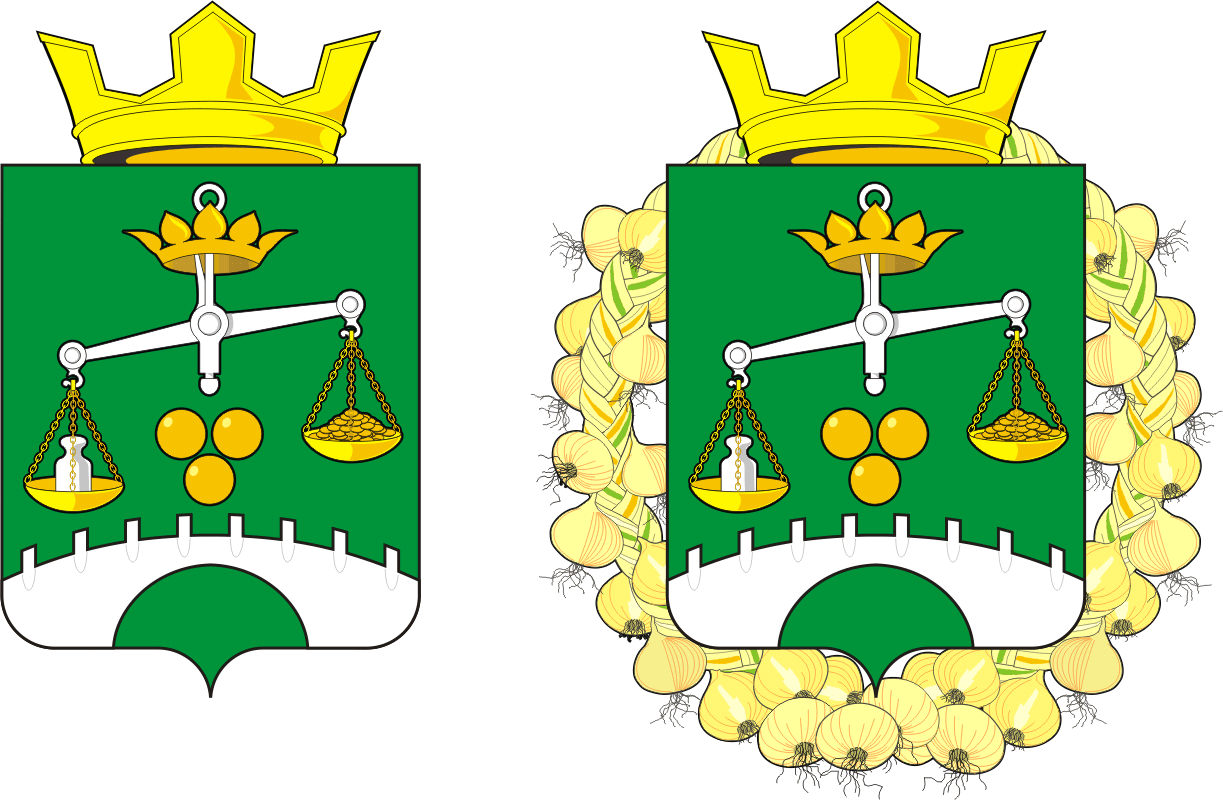 № п/пВиды работСроки проведения работ1.Обнародование постановления о принятии решения о разработке Генерального плана и Правил землепользования и застройки муниципального образования Петровский сельсовет Саракташского района Оренбургской области на официальном сайте администрации муниципального образования Петровский сельсовет Саракташского района Оренбургской области: http://admpetrovskoe.ruне позднее 10 рабочих дней с даты принятия постановления2.Разработка  проекта Генерального плана и Правил землепользования и застройки муниципального образования Петровский сельсовет Саракташского района Оренбургской областив течении 45 календарных дней с момента обнародования постановления о принятии решения о разработке Генерального плана и Правил землепользования и застройки муниципального образования Петровский сельсовет Саракташского района Оренбургской области3.Проверка проекта Генерального плана и Правил землепользования и застройки муниципального образования Петровский сельсовет Саракташского района Оренбургской областив течение 10 дней со дня получения проекта4.Направление проекта Генерального плана и Правил землепользования и застройки муниципального образования Петровский сельсовет Саракташского района Оренбургской области главе сельсовета или о направлении его на доработку в Комиссиюв течении 2-х дней после проверки Проекта5.Принятие решения о проведении публичных слушаний  не позднее чем через 10 дней со дня получения проекта6.Опубликование проекта Генерального плана и Правил землепользования и застройки муниципального образования Петровский сельсовет Саракташского района Оренбургской области,  проведение публичных слушаний.срок проведения общественных обсуждений или публичных слушаний с момента оповещения жителей муниципального образования об их проведении до дня опубликования заключения о результатах общественных обсуждений или публичных слушаний определяется уставом муниципального образования и (или) нормативным правовым актом представительного органа муниципального образования и не может превышать один месяц. (ч.8 ст.28, ч.13 ст.31 Градостроительного кодекса РФ)7.Опубликование и размещение заключения о результатах публичных слушанийв установленные сроки8.Принятие решения о представлении проекта Генерального плана и Правил землепользования и застройки муниципального образования Петровский сельсовет Саракташского района Оренбургской области в Совет депутатов Петровский сельсовета или об отклонении такого проекта и направлении его на доработкув течение 10 дней после предоставления проекта10.Утверждение Генерального плана и Правил землепользования и застройки муниципального образования Петровский сельсовет Саракташского района Оренбургской области или направление главе сельсовета на доработкув установленные сроки11.Опубликование и размещение Генерального плана и Правил землепользования и застройки муниципального образования Петровский сельсовет Саракташского района Оренбургской области, обязательных приложений к немув установленные сроки12.Размещение утвержденного Генерального плана и Правил землепользования и застройки муниципального образования Петровский сельсовет Саракташского района Оренбургской области в ФГИС ТП10 дней со дня их принятия